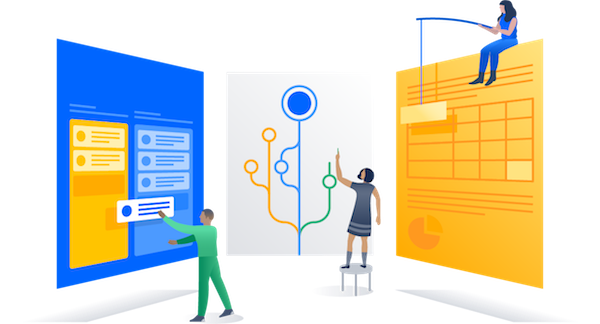 JIRA Software upgrade checklistUse this checklist as a guide to ensure you are set up for success for your JIRA Software Server upgrade. Looking for more detail? Check out the upgrade best practices guide document. Keep in mind that every instance is unique, and we encourage you to make edits and additions to suit your JIRA Software instance.ResourcesHere are a few resources to consult if you have questions. We recommend proceeding in this order: Browse or search the JIRA Software documentation site and the JIRA Software Server Knowledge Base. (Be sure to select the appropriate version in the dropdown)Search our Atlassian Community site for articles and discussions pertaining to your topic. Or, ask a question to tap into Community experts both inside and outside of Atlassian. Create an issue at our support site so that our support engineers can assist youIf you purchased your license through an authorized Solution Partner, consult them to learn more about troubleshooting your instance.Looking for more assistance? We also offer Premier Support, which includes 24 x 7 support availability, health checks, dedicated senior support engineers, and more. Check out our Premium Support offerings for more information. Task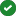 NotesStatus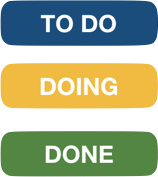 Research & DecisionDecide which version to upgrade toUse the JIRA Software upgrade matrix to compare versions.Check out version release notes (both JIRA Platform and JIRA Software) and upgrade notes.Research & DecisionDetermine your optimal upgrade methodChoosing a JIRA upgrade method:Rapid upgrade method (with installer)Upgrading manuallyUpgrading with a fallbackIf you are starting from JIRA 6.4 or earlier, consult the migration hubPreparationOutline upgrade stakeholders (optional)List roles, responsibilities, and contact info.PreparationRead relevant documentationUpgrade notes and release notes Security AdvisoriesScaling JIRA SoftwarePreparationCheck maintenance statusRenew at my.atlassian.com if needed.PreparationCheck supported platformsCheck the  Supported Platforms  page for details.PreparationSet up your environmentIf necessary, adjust memory or reverse proxy settings based on the upgrade notes.For resourcing guidelines, check out the JIRA Sizing guide.PreparationRun an instance health checkThis is embedded in the Support Tools Plugin. More detail here.PreparationCheck add-onsCheck add-on compatibility with the JIRA update check.PreparationCreate an upgrade timeline (optional)Gather feedback from relevant stakeholders.Don't forget to add buffer time!PreparationCommunicate to end-usersUse the JIRA Announcement Banner to notify end-users.Include timing, effects on JIRA Software usability, and contact info.Go to the upgrade best practices guide for detailed messaging recommendations.TestingSet up your staging environmentFor more detail, check out Establishing Staging Server Environments for JIRA Applications.TestingComplete test upgrade in your staging environmentRun into problems? See the Resources section below.TestingRe-apply any modificationsIf you're using the installer, it migrates a specified list of files. Check the upgrade best practices guide for the full list or the JIRA application installation directory. TestingHold User Acceptance Testing (only if you’re passing a major version, ie. 7.0)Select a diverse sample group that utilizes different features of JIRA Software.TestingDocument learnings (optional) Save or print these in an offline location so you are able to access them during the upgrade.Update timeline and stakeholders if necessary.ExecutionBack up your instance dataChoose between JIRA's XML backup utility and using native database backup tools.Check out a detailed breakdown of the two processes here. ExecutionBack up your directoriesBack up your instance and home directory. More detail here.ExecutionExecute upgrade in production environmentFollow these instructions according to your method of choice:Upgrading with the installerUpgrading manuallyUpgrading with a fallback methodExecutionRe-apply any modificationsThe installer migrates a specified list of files.Check the Upgrade Guide for the full list or the JIRA application installation directory.ExecutionUpgrade your pluginsDo this under Settings > Manage add-onsPost-UpgradeUpgrade the database driver (if using Oracle or MySQL)Download the latest JDBC driver (Oracle orMySQL)Place it in <JIRA-installation-directory>/lib.Post-UpgradeHold User Acceptance Testing (only if you are passing a major version, ie. 7.0)Use the same sample group as the test upgradeResolve any issues before marking the upgrade as completePost-UpgradeCommunicate to end usersInclude major feature additions and contact information for questionsPost-UpgradeComplete an upgrade retrospective (optional)Document what went well, what didn't, and what to change for next time.See example in the upgrade best practices guide for reference. 